U.S. Junior Amateur
Tuesday, July 25, 2023
Daniel Island Club, Ralston Creek Course
Charleston, S.C.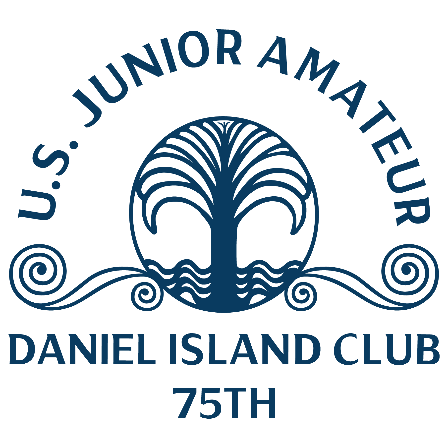 Tommy Morrison, 
Dallas, Texas
3-under 69 (second round, stroke play)
Championship – 66-69—135 (8 under)Q. You had a little of everything today. What was it like out there?Tommy Morrison: “I didn’t take advantage of my tee shots. I felt like a did a nice job of making pars and just keeping myself in it. I got off to nice start, little unfortunate towards the end. But I am really pleased with my finish. I am glad I finished the way I did and can take some of that momentum into tomorrow.”Q. What would it mean to you be the medalist?Tommy Morrison: “It would mean a lot. I want to win as many medals and trophies as I can. I knew in the back of my head I needed to finish well after the double on [No.] 16 if I wanted to get that medal. Any USGA medal is a good one.”Q. How does this course set up for match play?Tommy Morrison: “I wouldn’t say the tee shots are difficult but to actually put it into the fairway is challenging. In terms of match play that can put a lot of pressure on your opponent. Being in the fairway goes a long way, especially when you have the tee box. I like that for a match-play golf course that the fairways are tight. It suits my game well.”Q. Where is your confidence level right now?Tommy Morrison: “I have felt good all week. My confidence level is high, especially after that finish (today).”Q. Tell us about your eagle on the sixth hole?Tommy Morrison: “I hit two good shots and had about 40 feet and it was right in the center. Just took that hole in my head as kind of a long par 4, considering I hit driver and 5-iron. Just two solid shots and happy to make a long putt. It was uphill and probably broke 2 feet to the right.”Notes – After his double-bogey 6 on No. 16, Morrison birdied the last two holes. He hit a 117-yard, 56-degree wedge approach to set up a short putt on No. 17. On the par-5 18th, his 87-yard pitch resulted in a 7-foot putt. He was 9-under-par for the championship after a birdie at the eighth hole.